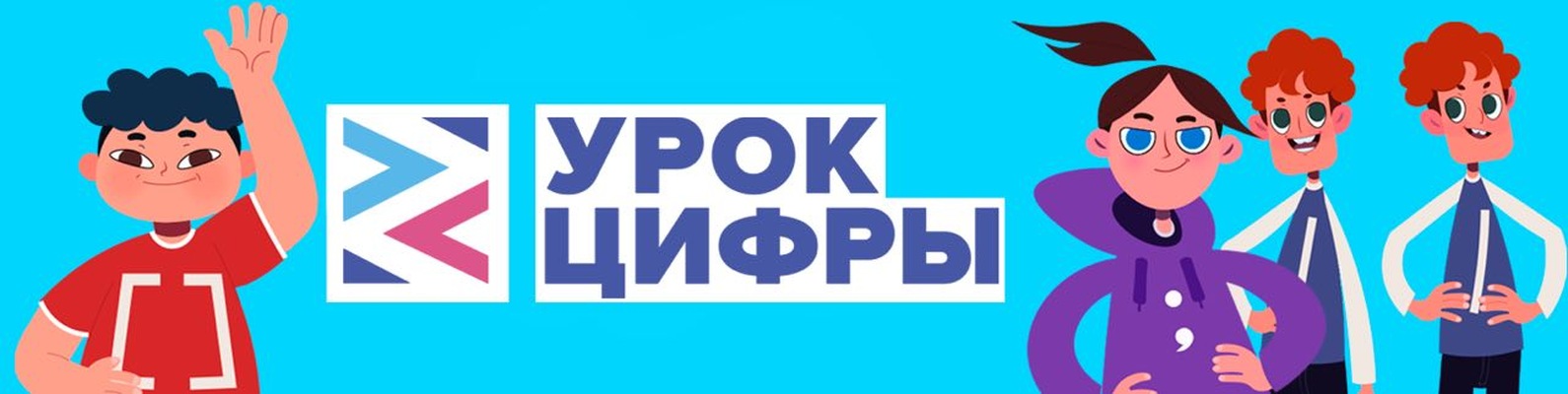      В  рамках  Всероссийского  образовательного  проекта  «Урок  Цифры»  ежемесячно  в  МБОУ СОШ № 95  проходят уроки информатики для учащихся 7-11 классов.      На  таких уроках учащиеся получают знания от ведущих технологических компаний: фирмы  «1С»,  Яндекса,  «Лаборатории  Касперского»  и  Mail.Ru  Group,  а  также Благотворительного фонда Сбербанка «Вклад в будущее».      Учебные  материалы  каждого  урока  разработаны  ведущими  российскими  ИТ-компаниями  при  поддержке  Министерства  просвещения  Российской  Федерации  и помогают  ученикам  не  только  узнать  новое  о  мире  информационных  технологий,  но  и сориентироваться в перспективных профессиях будущего.       «Урок  цифры»  проводится  как  в  рамках  уроков  информатики,  так  и  во  время внеурочной  деятельности  обучающихся.  Учителя  информатики  во  время  занятий повышают интерес детей к изучению основ программирования,  тем самым задают верные ориентиры развития в условиях перехода к цифровой экономике.      Дополнительно,  учащимся  предлагают  занятия  на  онлайн  тренажѐрах  проекта  «Урок цифры». Уроки сделаны в виде увлекательных онлайн-игр и доступны в любое время. Они помогают  освоить  принципы  действия  искусственного  интеллекта,  обработки  больших объемов данных, правила безопасного поведения в интернете и многое другое, не выходя из дома. После успешного прохождения онлайн-игр, учащиеся получают сертификат!